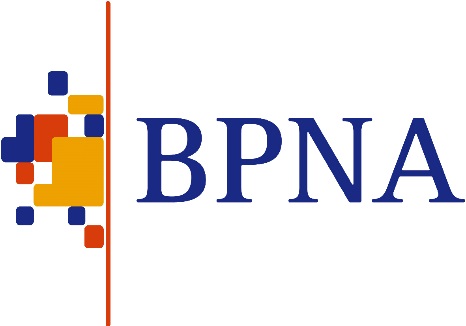 BPNA 2023 ConferenceCommercial Exhibitor Booking FormInvoices for symposia will be sent after programmes have been selected.  We will request a purchase order number for symposia if your programme is selected.Your BPNA contact is: Francesca CassidyUK Education ManagerTelephone: +44 (0)1204 526002Email: francesca.cassidy@bpna.org.ukPLEASE RETURN THIS FORM BY EMAIL TO francesca.cassidy@bpna.org.uk PLEASE RETURN THIS FORM BY EMAIL TO francesca.cassidy@bpna.org.uk CONTACT DETAILS CONTACT DETAILS Company Name:Therapeutic Area (ie Epilepsy, Movement Disorders, etc):Main Contact:Address for correspondence:Telephone:Fax:Email:SPONSORED SYMPOSIUM	We intend to apply to hold a sponsored symposium at BPNA 2023.Closing date for symposia abstract applications is 19 September 2022.  Allocation of sponsored symposia is on a competitive basis based on educational value.  We will advise if your application has been selected by the end of October 2022.Please submit your application online at www.bpna.org.uk/abstracts.  The following information is required: proposed timetable, target audience, learning aims, proposed chairs & speakers, abstract text. Invoices for symposia will be sent after selection.  We will require a purchase order number for symposia if your programme is selected.STAND SPACESTAND SPACEPlease delete as appropriate:Physical £6,000 / Virtual £3,000 If you have selected physical stand space:If you have selected physical stand space:Will you require a table?Yes / NoWill you require any chairs?       If so, how many?Will you require an electric socket? (Subject to availability)Yes / No(All equipment to be PAT tested)Additional equipment/special instructions/requirements?REPRESENTATIVES All named representatives must register their details via the BPNA website before booking a stand space. Please click the following link to register if you have not already done so https://www.bpna.org.uk/register.phpREPRESENTATIVES All named representatives must register their details via the BPNA website before booking a stand space. Please click the following link to register if you have not already done so https://www.bpna.org.uk/register.phpREPRESENTATIVES All named representatives must register their details via the BPNA website before booking a stand space. Please click the following link to register if you have not already done so https://www.bpna.org.uk/register.phpREPRESENTATIVES All named representatives must register their details via the BPNA website before booking a stand space. Please click the following link to register if you have not already done so https://www.bpna.org.uk/register.phpREPRESENTATIVES All named representatives must register their details via the BPNA website before booking a stand space. Please click the following link to register if you have not already done so https://www.bpna.org.uk/register.phpREPRESENTATIVES All named representatives must register their details via the BPNA website before booking a stand space. Please click the following link to register if you have not already done so https://www.bpna.org.uk/register.phpNames of representatives at the stand (registration here does not include access to the conference):Names of representatives at the stand (registration here does not include access to the conference):Names of representatives at the stand (registration here does not include access to the conference):Names of representatives at the stand (registration here does not include access to the conference):Names of representatives at the stand (registration here does not include access to the conference):Names of representatives at the stand (registration here does not include access to the conference):NameWed 25 Jan 2023Thurs 26 Jan 2023Thurs 26 Jan 2023Fri 27 Jan 2023£1.Included (for paying exhibitors only)2.Included (for paying exhibitors only)Additional stand staff charged at £50 per day for the physical conference and £25 for the virtual conference:Additional stand staff charged at £50 per day for the physical conference and £25 for the virtual conference:Additional stand staff charged at £50 per day for the physical conference and £25 for the virtual conference:Additional stand staff charged at £50 per day for the physical conference and £25 for the virtual conference:Additional stand staff charged at £50 per day for the physical conference and £25 for the virtual conference:Additional stand staff charged at £50 per day for the physical conference and £25 for the virtual conference:SOCIAL EVENT BOOKINGS (for physical conference only - not included in the above)SOCIAL EVENT BOOKINGS (for physical conference only - not included in the above)SOCIAL EVENT BOOKINGS (for physical conference only - not included in the above)SOCIAL EVENT BOOKINGS (for physical conference only - not included in the above)SOCIAL EVENT BOOKINGS (for physical conference only - not included in the above)SOCIAL EVENT BOOKINGS (for physical conference only - not included in the above)NameWed 25 Jan 2023 Reception @ £45.00Wed 25 Jan 2023 Reception @ £45.00Thu 26 Jan 2023   Dinner @ £65.00Thu 26 Jan 2023   Dinner @ £65.00Total amountTotal amount£    INVOICE DETAILSINVOICE DETAILSInvoice address:Email address to send the invoice to:Purchase Order Number:Stand space amount:£Social Events Costs:£Additional staff:£Total invoice amount:£Signature:Position:Company: